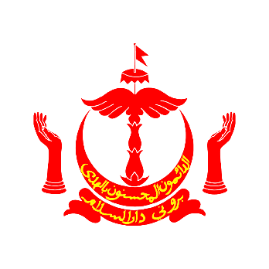 JABATAN PENGURUSAN PENDIDIKKEMENTERIAN PENDIDIKANNEGARA BRUNEI DARUSSALAMBORANG PERMOHONAN UNTUK MENGIKUTI PROGRAM LATIHAN JANGKA PENDEK DI DALAM DAN LUAR NEGERI MENURUT SURAT KELILING JABATAN PERDANA MENTERI BILANGAN : 6/2015BAHAGIAN BERIKUTNYA HENDAKLAH DIISIKAN OLEH KETUA JABATAN / BAHAGIAN / UNIT SAHAJA DITELITI DAN DISAHKAN OLEH: CONTOH SAHAJATARIKH KURSUS: 	Bermula = 02 April 2016				Berakhir = 05 April 2016TEMPOH : 		4 hari PENERANGANTAFSIRANLatihan jangka pendek adalah dimaksudkan bagi program-program peningkatan kapasiti yang kurang daripada tiga puluh (30) hari . Elaun sara hidup serta lain-lain kemudahan adalah mengikut kadar di dalam Surat Keliling Jabatan Perdana Menteri Bilangan : 6/2015.PANDUAN Borang permohonan ini hendaklah dilengkapkan oleh pemohon dan Ketua Jabatan dihadapkan ke Jabatan Pengurusan Pendidik sekurang-kurangnya empat (4) minggu sebelum kursus bermula berserta dengan dokumen-dokumen berikut:Memo sokongan Ketua Jabatan / Bahagian / UnitBorang Lampiran 1 SK JPM 6/2015 (yang telah lengkap diisi) Tiga (3) sebut harga tiket penerbanganMaklumat dan jadual kursus yang lengkap Borang yang tidak lengkap atau diterima kurang daripada empat (4) minggu sebelum kursus bermula tidak akan dipertimbangkan. [A] MAKLUMAT PERIBADI[A] MAKLUMAT PERIBADI[A] MAKLUMAT PERIBADI[A] MAKLUMAT PERIBADI[A] MAKLUMAT PERIBADI[A] MAKLUMAT PERIBADINama No. KP (Warna) Tarikh LahirTarikh LahirJawatan SekarangTarikh Lantikan Tarikh Lantikan BahagianTanggagaji Tanggagaji Tarikh Mula Berkhidmat Dengan Kerajaan (Gaji Bulan) Tarikh Mula Berkhidmat Dengan Kerajaan (Gaji Bulan) Tempat Bertugas Jabatan / Bahagian / Unit Alamat Tetap No. Telefon (R)(R)Alamat Tetap No. Telefon (M) (M) Alamat Tetap Emel Nama Orang Yang Mudah Dihubungi (Jika Ada Kecemasan) No. Telefon(R)(R)Nama Orang Yang Mudah Dihubungi (Jika Ada Kecemasan) No. Telefon(M) (M) [B] KETERANGAN KURSUS YANG AKAN DIIKUTI[B] KETERANGAN KURSUS YANG AKAN DIIKUTI[B] KETERANGAN KURSUS YANG AKAN DIIKUTI[B] KETERANGAN KURSUS YANG AKAN DIIKUTI[B] KETERANGAN KURSUS YANG AKAN DIIKUTI[B] KETERANGAN KURSUS YANG AKAN DIIKUTI[B] KETERANGAN KURSUS YANG AKAN DIIKUTITajuk KursusTempoh KursusHariTarikh BermulaTarikh BerakhirNama PenganjurTempat / NegeriJenis Kursus / Program (Sila Tanda Yang Berkenaan)BENGKEL BENGKEL BENGKEL PERSIDANGAN PERSIDANGAN PERSIDANGAN Jenis Kursus / Program (Sila Tanda Yang Berkenaan)MESYUARAT MESYUARAT MESYUARAT LAWATAN KERJA LAWATAN KERJA LAWATAN KERJA Jenis Kursus / Program (Sila Tanda Yang Berkenaan)LAIN-LAIN (SILA NYATAKAN):LAIN-LAIN (SILA NYATAKAN):LAIN-LAIN (SILA NYATAKAN):Jenis Kursus / Program (Sila Tanda Yang Berkenaan)Hadir SebagaiPESERTA PESERTA PESERTA PENYAMPAI KERTAS KERJA PENYAMPAI KERTAS KERJA PENYAMPAI KERTAS KERJA Hadir SebagaiLAIN-LAIN (SILA NYATAKAN):LAIN-LAIN (SILA NYATAKAN):LAIN-LAIN (SILA NYATAKAN):Hadir Sebagai[C] SENARAI KURSUS-KURSUS YANG TELAH DIIKUTI DI DALAM & DI LUAR NEGERI DALAM TEMPOH DUA (2) TAHUN KEBELAKANGAN(Sila Sertakan Lampiran Tambahan Jika Ruang Tidak Mencukupi)[C] SENARAI KURSUS-KURSUS YANG TELAH DIIKUTI DI DALAM & DI LUAR NEGERI DALAM TEMPOH DUA (2) TAHUN KEBELAKANGAN(Sila Sertakan Lampiran Tambahan Jika Ruang Tidak Mencukupi)[C] SENARAI KURSUS-KURSUS YANG TELAH DIIKUTI DI DALAM & DI LUAR NEGERI DALAM TEMPOH DUA (2) TAHUN KEBELAKANGAN(Sila Sertakan Lampiran Tambahan Jika Ruang Tidak Mencukupi)[C] SENARAI KURSUS-KURSUS YANG TELAH DIIKUTI DI DALAM & DI LUAR NEGERI DALAM TEMPOH DUA (2) TAHUN KEBELAKANGAN(Sila Sertakan Lampiran Tambahan Jika Ruang Tidak Mencukupi)[C] SENARAI KURSUS-KURSUS YANG TELAH DIIKUTI DI DALAM & DI LUAR NEGERI DALAM TEMPOH DUA (2) TAHUN KEBELAKANGAN(Sila Sertakan Lampiran Tambahan Jika Ruang Tidak Mencukupi)Tajuk KursusTajuk KursusTempat BerkursusTarikhTarikhTajuk KursusTajuk KursusTempat BerkursusBermulaBerakhir12345[D] PENGAKUAN PEMOHON[D] PENGAKUAN PEMOHONDengan ini, saya mengaku semua maklumat yang diberikan adalah benar dan betul dan saya akan melaksanakan perkara-perkara tersebut di bawah selepas tamat program berkenaan: Pegawai/kakitangan berkenaan dikehendaki melapor diri kepada Ketua Jabatan /  Bahagian / Unit / Institusi / Pengetua dan Guru Besar Sekolah masing-masing sehari selepas tamat mengikuti kursus pendek dalam negeri atau sehari selepas tiba di Negara Brunei Darussalam bagi kursus luar negeri dengan melengkapkan Borang Melapor Diri Setelah Tamat Berkursus (MOE/JPP2). Menghadapkan Borang MOE/JPP3 selewat-lewatnya dua (2) minggu setelah menghadiri program berkenaan. Memastikan untuk melaksanakan pelan tindakan yang telah dirancang. Dengan ini, saya mengaku semua maklumat yang diberikan adalah benar dan betul dan saya akan melaksanakan perkara-perkara tersebut di bawah selepas tamat program berkenaan: Pegawai/kakitangan berkenaan dikehendaki melapor diri kepada Ketua Jabatan /  Bahagian / Unit / Institusi / Pengetua dan Guru Besar Sekolah masing-masing sehari selepas tamat mengikuti kursus pendek dalam negeri atau sehari selepas tiba di Negara Brunei Darussalam bagi kursus luar negeri dengan melengkapkan Borang Melapor Diri Setelah Tamat Berkursus (MOE/JPP2). Menghadapkan Borang MOE/JPP3 selewat-lewatnya dua (2) minggu setelah menghadiri program berkenaan. Memastikan untuk melaksanakan pelan tindakan yang telah dirancang. TANDATANGAN PEMOHONTARIKH[E] HURAIAN BERHUBUNGKAIT DEANGAN FAEDAH KURSUS YANG DIIKUTI[E] HURAIAN BERHUBUNGKAIT DEANGAN FAEDAH KURSUS YANG DIIKUTIHuraikan rasional dan justifikasi keperluan kursus bagi menambah baik mutu kerja pegawai khususnya dan Jabatan amnya. Huraikan rasional dan justifikasi keperluan kursus bagi menambah baik mutu kerja pegawai khususnya dan Jabatan amnya. Kepentingan dan hubungkait kursus dengan tugas dan tanggungjawab pegawai yang dicalonkan dalam memenuhi perancangan strategik dan Key Performance Indicators Jabatan / Kementerian. Kepentingan dan hubungkait kursus dengan tugas dan tanggungjawab pegawai yang dicalonkan dalam memenuhi perancangan strategik dan Key Performance Indicators Jabatan / Kementerian. Hasil yang diharapkan setelah menghadiri kursus. Hasil yang diharapkan setelah menghadiri kursus. Pencapaian dan sumbangan pegawai di Jabatan / Bahagian sejauh ini. Pencapaian dan sumbangan pegawai di Jabatan / Bahagian sejauh ini. Sila nyatakan atau huraikan action plan yang dicadangkan atau diharapkan setelah mengikut program kursus. Sila nyatakan atau huraikan action plan yang dicadangkan atau diharapkan setelah mengikut program kursus. NAMA KETUA JABATAN / BAHAGIAN / UNITTARIKHTANDATANGAN KETUA JABATAN / BAHAGIAN / UNITTARIKH[F] ANGGARAN PERBELANJAAN(Sila Rujuk Contoh Seperti Di Lampiran 1)[F] ANGGARAN PERBELANJAAN(Sila Rujuk Contoh Seperti Di Lampiran 1)[F] ANGGARAN PERBELANJAAN(Sila Rujuk Contoh Seperti Di Lampiran 1)BILPERKARAANGGARANBND$1Tiket Penerbangan2Elaun Sara Hidup3Elaun Penginapan4Yuran Penyertaan5Elaun Pengangkutan Harian6Elaun PengangkutanAirport – Hotel - AirportJUMLAH KESELURUHANJUMLAH KESELURUHANTANDATANGAN KETUA JABATAN / BAHAGIAN / UNITTARIKHBilPerkaraAnggaran BND$1Tiket PenerbanganBrunei – Malaysia – Brunei$300.002Elaun Sara Hidup [1 – 6 April 2016 = 6 hari]$90.00 X 6 hari$540.003Elaun Penginapan [1 – 6 April 2016 = 5 malam]$300 X 5 malam$1,500.004Yuran Penyertaan$350.00$350.005Elaun Pengangkutan Harian$50.00 x 4 hari$200.006Elaun PengangkutanAirport – Hotel – Airport = $200.00$200.00Jumlah keseluruhan$3,090.00Anggaran adalah mengikut kadar elaun sara hidup di dalam Surat Keliling Jabatan Perdana Menteri Bilangan 6/2015, Negara Brunei Darussalam. Elaun Pengangkutan tidak akan dihulurkan jika kemudahan pengangkutan bagi airport transfer atau dari penginapan ke tempat kursus disediakan oleh pihak penganjur seperti di dalam Surat Keliling Jabatan Perdana Menteri Bilangan 6/2015, perenggan 5.1.2.1, Negara Brunei Darussalam.Tiga (3) tiket sebut harga mestilah daripada agensi yang telah dilantik oleh Kementerian Kewangan dan Ekonomi  pada masa tarikh kursus berjalan. 